Thrombophilia Screening Somerset Pathology Services  are now screening thrombophilia screen:BSH Guidelines:Testing for heritable thrombophilic traits after a venous thrombotic event is not recommended as a routine to guide management decisions (Grade 2B).We do not recommend offering routine thrombophilia testing to first-degree relatives of people with a history of VTE (Grade 2B).Testing for heritable thrombophilia is not recommended in patients with stroke, regardless of age (Grade 1A).We recommend against heritable thrombophilia screening in women with pregnancy complications, such as recurrent miscarriage or adverse pregnancy outcomes (Grade 1A).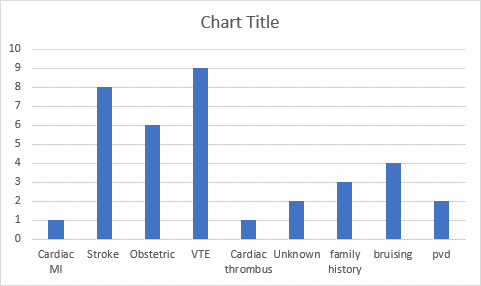 Take home messages- we would suggest discussion prior to requesting thrombophilia screening.Most common mutations (up to 5% of the population confer SMALL absolute increase in risk for first time VTE- most carriers never experience a VTENot strong predictors of recurrent VTEDo not affect acute management and clinical risk factors generally guide long term managementFamily history associated with increased risk irrespective of mutationsImportant harms: false reassurance by negative test, unnecessary anxiety. Insurability, costIn our experience:Frequently the wrong test is orderedWrong decision based on test resultCost of testing- approx. £200